                       Праздник «Русской березки»             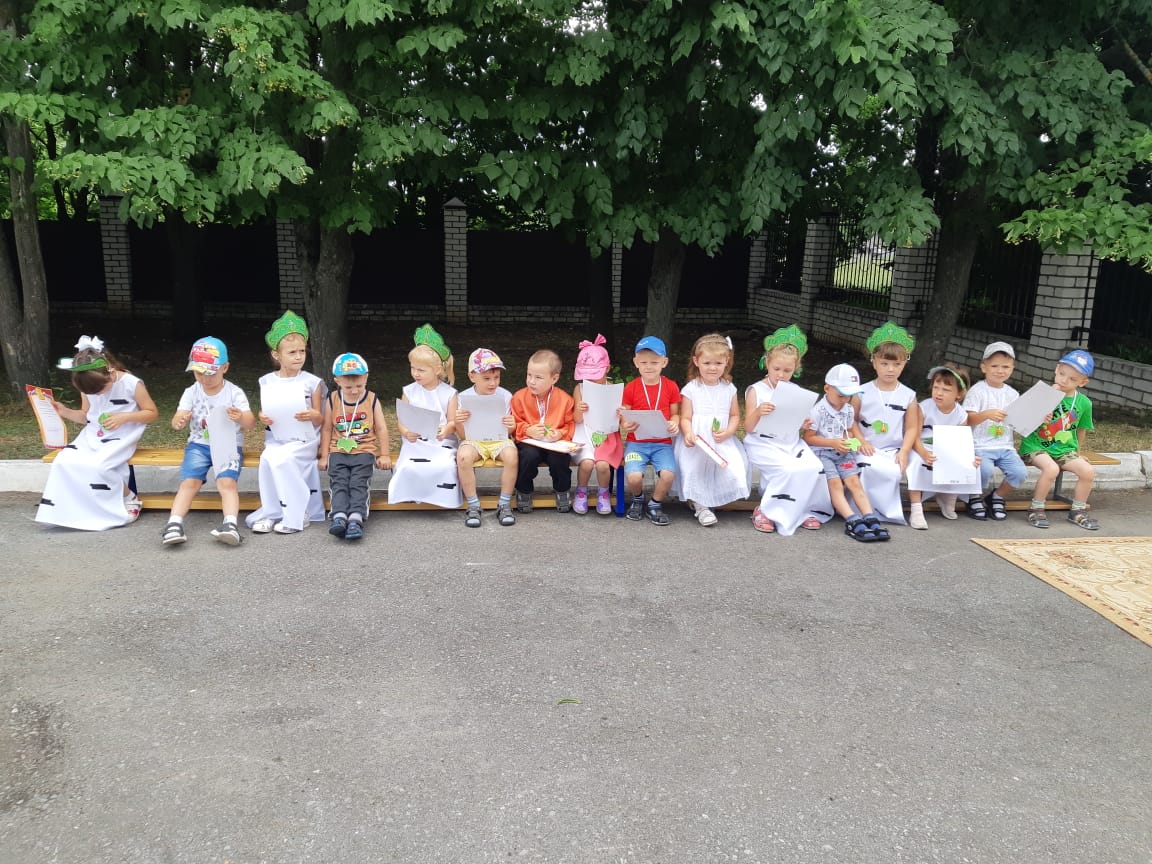                                                                                       Подготовила: воспитатель                                                                                      МБДОУ д/с  «Непоседа» г. Усмани                                                                                                                      Липецкой области                                                                                                  Тураева Марина Васильевна                                                               г.Усмань 2021г.Цель: познакомить детей с символом России – березой, рассказать об обычаях русского народа к русской красавице, раскрыть полезность дерева для человека.Задачи.Образовательные: обогащать  музыкальное впечатление детей, вызвать яркий эмоциональный отклик при восприятии русской народной музыки, учить детей понимать и любить традиции своего народа.Развивающие: способствовать развитию творческой активности детей через  художественно – эстетическую деятельность.Воспитательные:  воспитывать любовь к народной культуре, уважение  к людям  труда, заботу к родной природе.Ход развлечения(праздник проводится на территории д/с)(Дети и воспитатель совершают прогулку по территории д/с )Воспитатель. Здравствуй небо голубое,                          Здравствуй солнце золотое,                          Здравствуй матушка – Земля,                          Здравствуйте мои, друзья!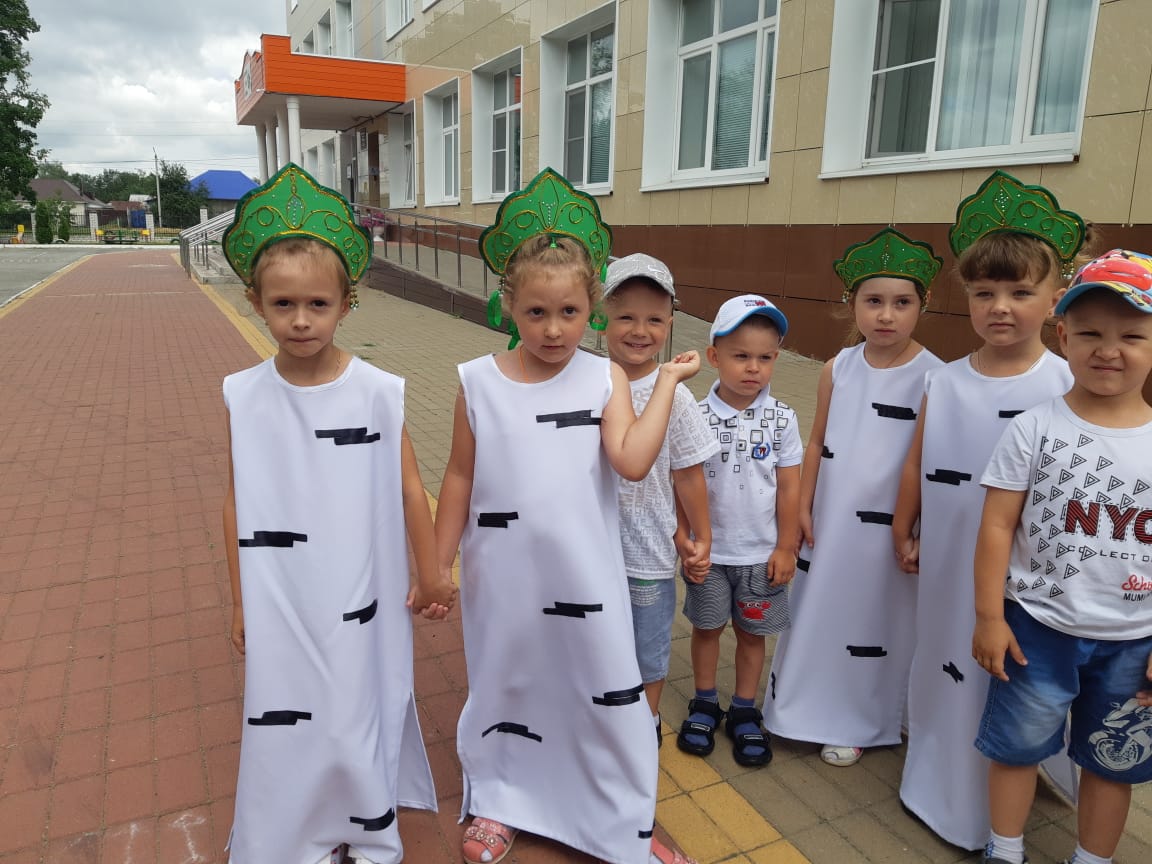 У каждого человека, ребята, есть своя родина – это место, где он родился и живет. И там живут его друзья. А как называется наша большая и необъятная  Родина ? (Россия). А как называют людей, живущих в России? (Россияне)  Славится Россия  очень красивым и нежным деревом. А, что это за дерево, вы узнаете, когда отгадаете загадку.                 Белоствольные красавицы                 Дружно встали у дорожки,                 Книзу веточки спускаются,                А на веточках сережки.  (Береза)Воспитатель.  Красавица береза приглашает нас на праздник «Русской березки».                       (появляется из – за дерева Старичок – Лесовичок)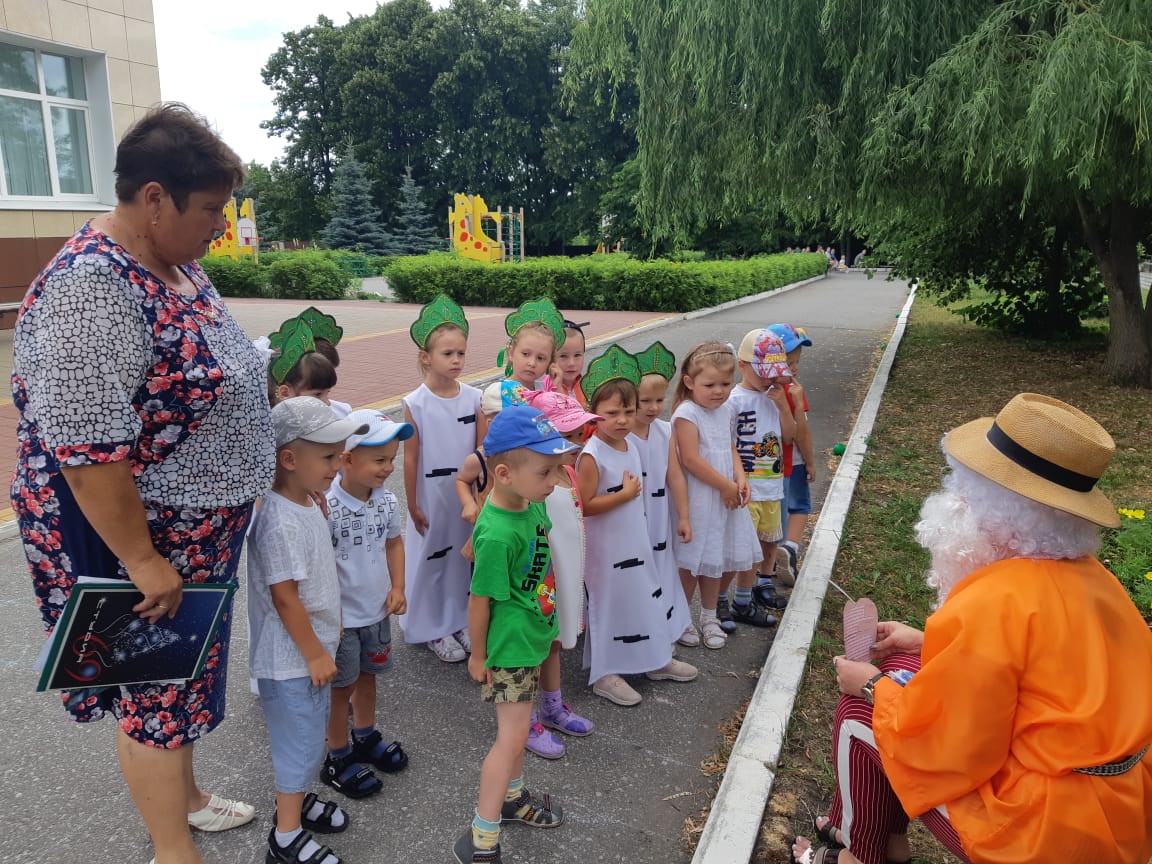 Старичок – Лесовичок.  Здравствуйте, детишки! Я,  Старичок – Лесовичок.                    Живу в лесу я издавна, слежу за лесом пристально:                    Чтоб лес не болел, чтоб ветки были сильными,                    Чтоб корни были сытыми, чтоб жук кору не ел!Лес – большой дом, в котором живут деревья, растения, звери, птицы и насекомые. А знаете ли, вы, какие деревья растут в лесу? (Дети называют деревья)Старичок – Лесовичок. Ой, утомился я с вами!Воспитатель. Сядь, дедушка, на пенечек  и расскажи нам про, то какую пользу приносит людям береза?Старичок – Лесовичок. Береза, ребятки, щедрое, доброе и нарядное дерево. Оно забрало в свое одеяние два главных цвета русской природы: зелень лугов и белизну заснеженных полей. И как цвета эти ей к лицу! Береза -  это символ страны, образ русской деревни, воспоминания детства, самое почитаемое дерево на Руси. Ребята, я  предлагаю поиграть в игру «Какая береза?».            (Дети передают веточку березы и называют качества березы)Воспитатель. Дедушка, мы идем в гости к Березке. У нее сегодня праздник, не подскажешь ли дорогу?Старичок – Лесовичок. Подскажу! Возьмите корзину, и как соберете в нее все зеленые горошинки,  так и дойдете до березки. А мне пора отправляться в лес. До свидания!     (Дети собирают горошинки и доходят до березы)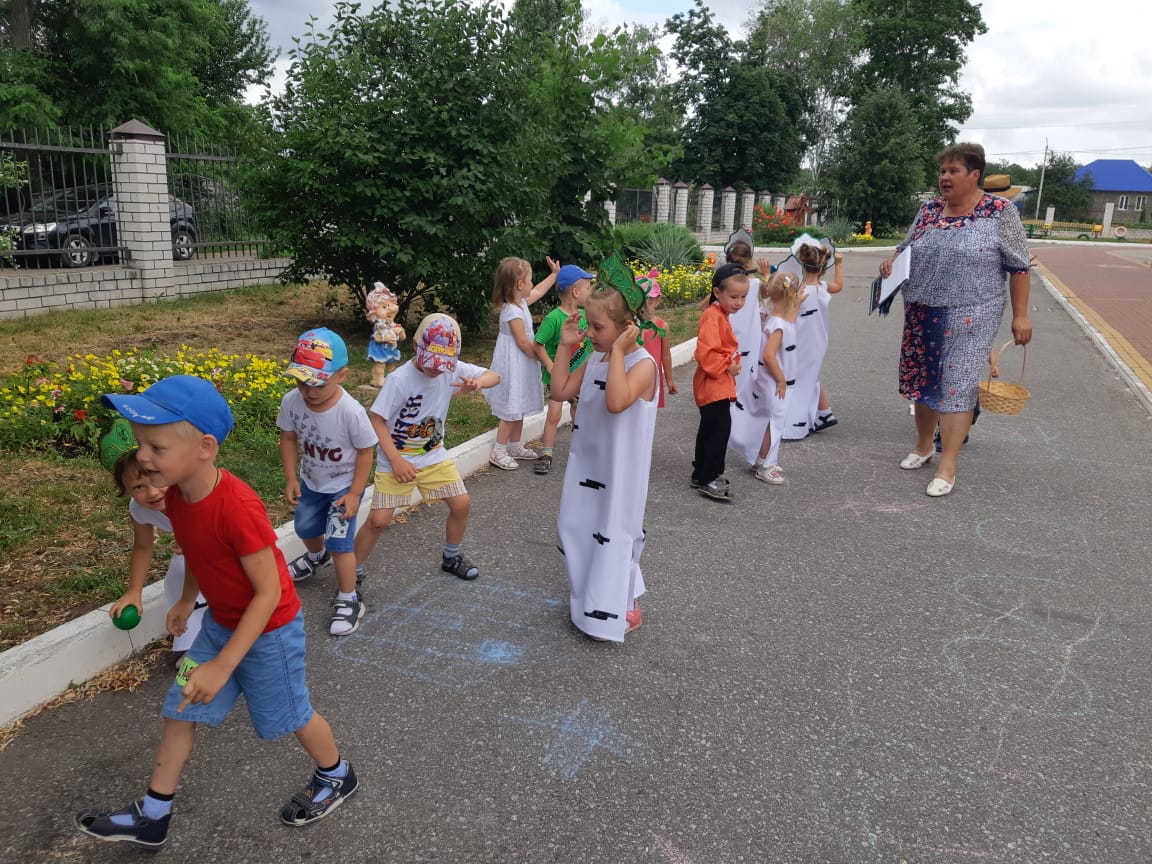 Воспитатель. Как у нашей  у березки,                         Очень славные сережки.                         Как стройна,  и как мила.                         Посмотрите – вот она!Береза. Здравствуйте, ребятки! Вы пришли ко мне на праздник. Я хочу услышать то, что вы знаете обо мне и о моих сестрах?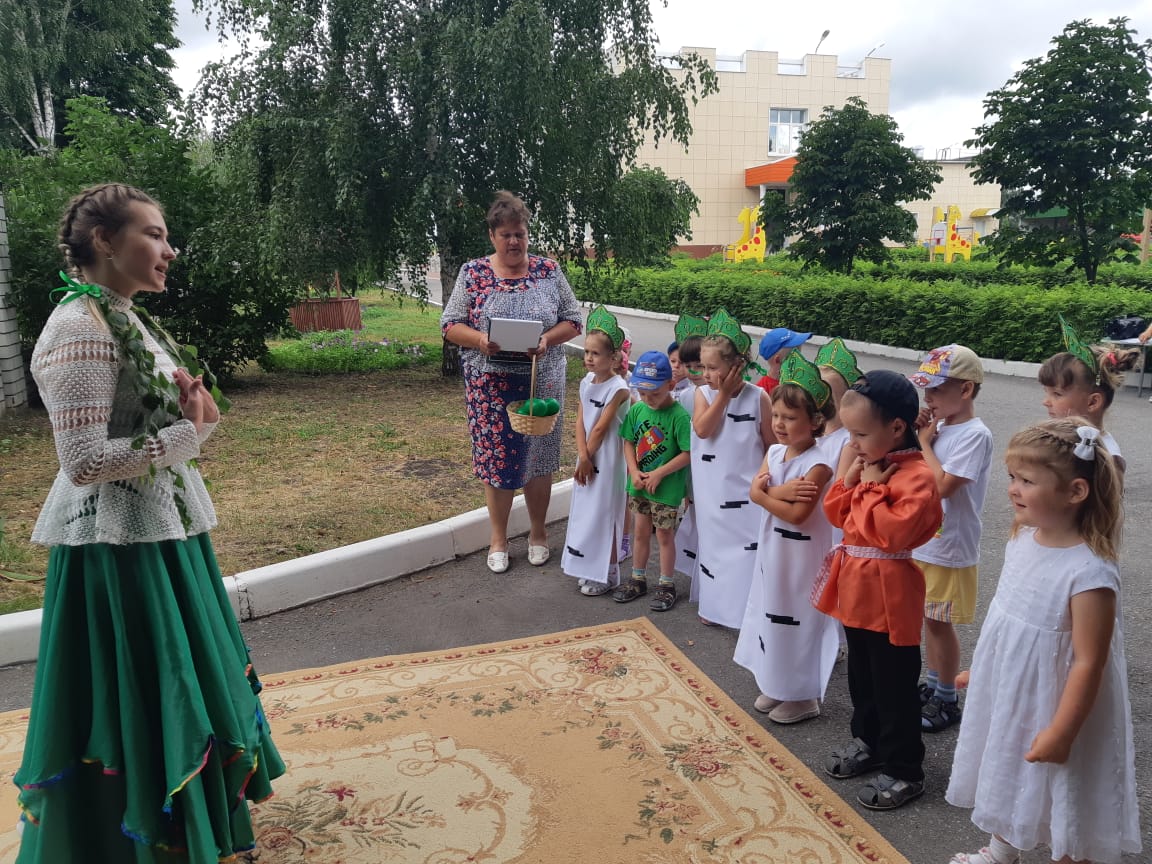 Воспитатель. Береза – красавица, ты присядь и посмотри, как ребята любят тебя, и как много знают о тебе. Посмотрите, ребята, как красиво вокруг!                   (дети рассматривают  свои рисунки с изображением березы)Часто Россию называют страной берез. Гости приезжающие к нам из других стран, спрашивают у россиян о березах. Фотографии белоствольных красавиц увозят на память с собой, чтобы показать родным и близким «чудо – дерево».  Для нашей русской красавицы мы споем песню «Береза».  (Исполняется песня «Береза». Слова А.Абрамова, муз. Е. Тиличеевой)Воспитатель. Дети, вы, наверное, заметили, что береза красива в любое время года. И эту красоту мы с вами раскроем через  стихи из волшебной корзинки  Старичка – Лесовичка.     (Воспитатель достает из корзинки зеленые горошинки с фамилиями детей, которые читают стихи о березе)Стихи1.Люблю березку русскую,                            2. Белая береза   То светлую, то грустную,                               Под моим окном,   В белом сарафанчике,                                     Принакрылась снегом             С платочками в карманчиках.                        Точно серебром.3.Стройная красавица,                                  4.Стало вдруг  светлее вдвое,    Зеленая прическа,                                         Двор как в солнечных лучах.    Всем нам очень нравится                             Это платье  золотое    Русская березка.                                            У березы на плечах.                             5.В белых платьицах подружки,                                Из русской выросли земли.                                На лесной стоят опушке,                                Листья в косы заплела.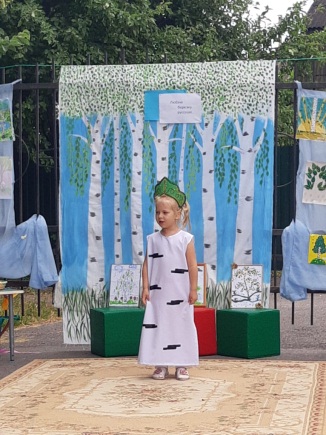 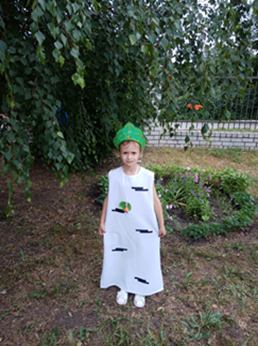 Воспитатель. Береза, мы приглашаем тебя на танец  «Во поле береза стояла»)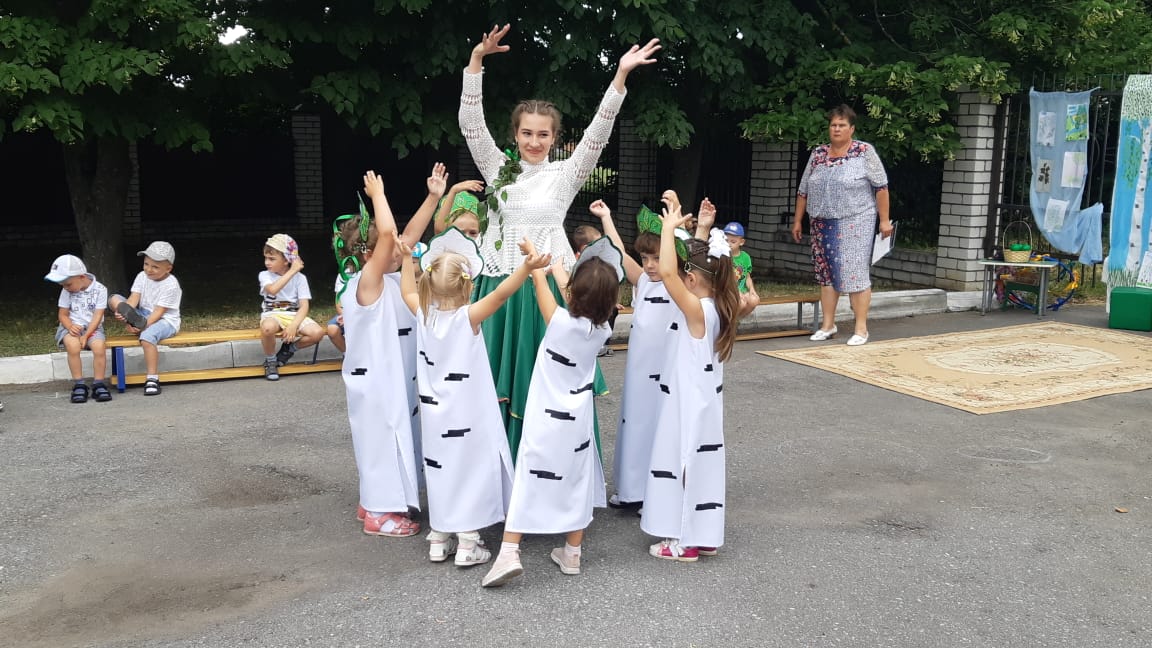 Воспитатель. Под русской березкой часто проводили хороводные песни и игры. Давайте и мы  поиграем в русскую народную игру «Березонька».             (Дети становятся вокруг березоньки, которая держит обруч с привязанными лентами. Говоря слова, дети бегут к березе и берут по ленте. Кому ленты не досталось, выходит из игры, а одна ленточка убирается. Выигрывает тот, у кого останется в руках  ленточка.)Слова для игры.  Вот березонька стоит                                И нас она глядит,                                Косы в ленты заплела                               Сок березовый дала.                               1-2-3 – ты к березоньке беги.Воспитатель. Ребята, а вы знаете что береза – помощник для человека. Из древесины делают мебель, игрушки, посуду, корзины. Летом березы давали людям тень, укрывали от солнца, а зимой давали дрова для печки, с березовыми вениками ходили в баню. На Руси из бересты березы плели лапти. Береста – это верхний слой березовой коры, которую использовали как бумагу для письма.     (Под песню «Эх лапти мои» дети передают лапоть, на ком музыка остановится и должен станцевать в кругу).Воспитатель. Ребята, береза любит, когда о ней поют песни и водят вокруг хороводы. Но оказывается береза, может огорчаться и плакать. Как вы думаете, почему береза может плакать? Ранней весной, с наступлением первых теплых дней, береза просыпается после долгого сна: у нее набухают почки, из которых потом появляются листочки наполненные влагой. Еще эту влагу называют березовым соком. Он насыщен разными витаминами и полезен для человека. Весной люди неаккуратно берут у березы сок, тем самым  наносят раны, и она плачет. Эти раны долго не затягиваются, и дерево начинает слабеть. А чаще береза погибает. Ребята, как вы думаете можно ли брать сок, не причиняя вреда и боли русской красавицы? А как не делать вред березе, узнаете, когда чуть – чуть  подрастете? Воспитатель.  За то, что береза так много дает человеку, я предлагаю подарить ей хороводную песню. Ребенок. Мы вокруг березки в хороводе встанем,                  Яркие платочки в руки мы возьмем.                  Белая береза машет нам ветвями,                  Для нее мы вместе в хороводе спляшем.                          (Танец – хороводный  «Ходит Ваня»)К березе ходили,                 2. Ванечка – дружочек,Хоровод водили.                      Вот тебе платочек.Вот так, на лужку                     Мы с платочком вдвоемХоровод водили.                      Хоровод поведем.                                     3.Хоровод поведем                                        Звонку песню споем.                                        Ой, ты Ваня – Ванечка                                        Цветная рубашечка.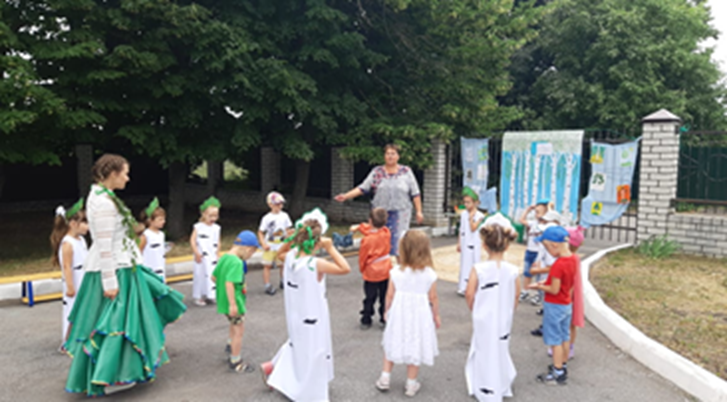 Воспитатель.  На Руси не только хороводы водили вокруг березы, но и загадывали желания, завязывая разноцветные ленты на веточках березы.   Ребенок.  На поляне, на лугу                     Березонька стояла.                     В ветки раскудрявые                     Словно в длинные косы                     Ленточки вплетала. (Дети украшают березу разноцветными ленточками и загадывают желание)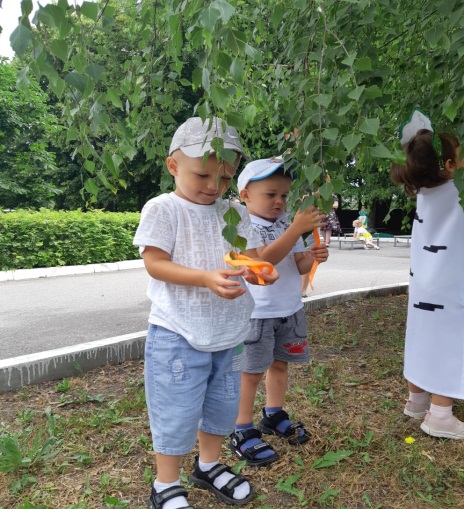 Воспитатель. Наша гостья очень рада, что мы пришли к ней на праздник, и подготовила для вас подарки. Береза.  Ребята, спасибо, что пришли  в гости. А гостей принято угощать.      (Береза дарит детям сувениры – эмблемы  зеленые листочки березы)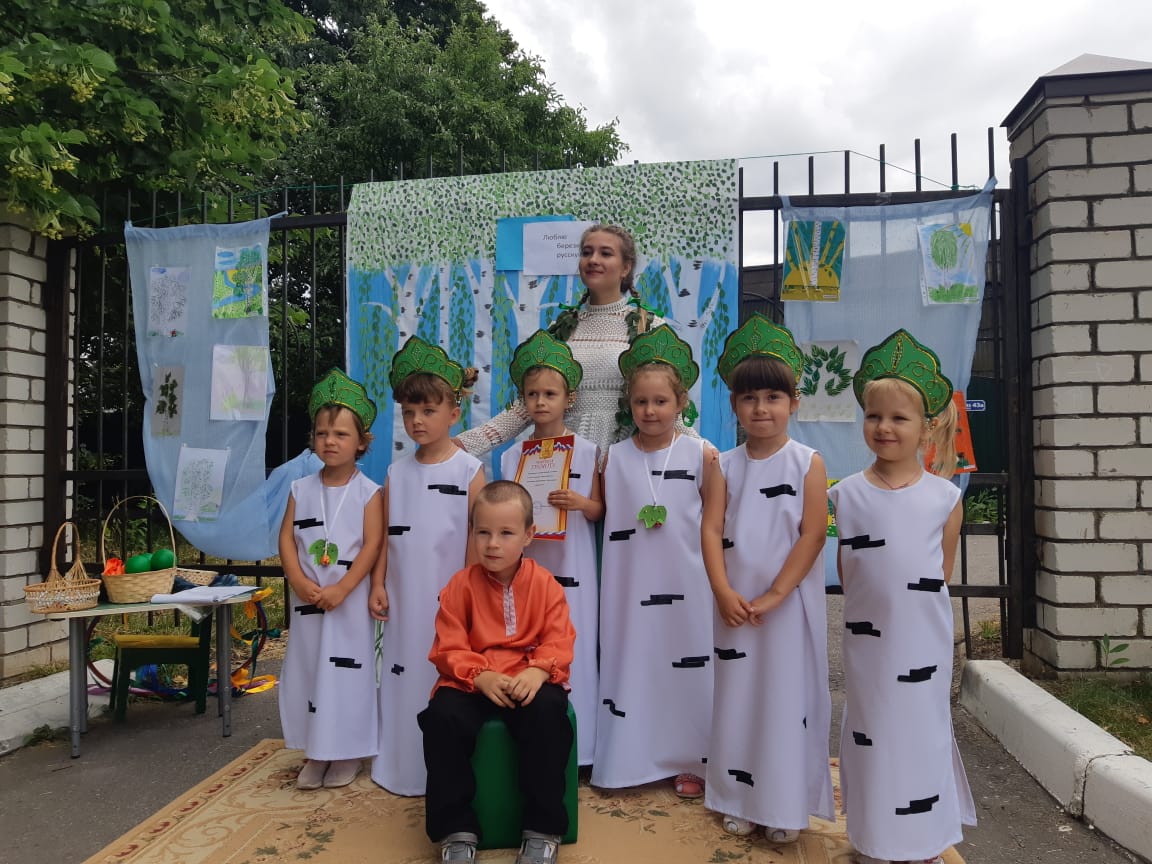 Воспитатель. Ребята, на праздник вы подготовили красивые и интересные рисунки и аппликации. За оригинальные   работы  воспитанники группы «Почемучка»  награждаются  грамотами. Спасибо вам за то, что приняли участие в конкурсе «Я люблю русскую красавицу!».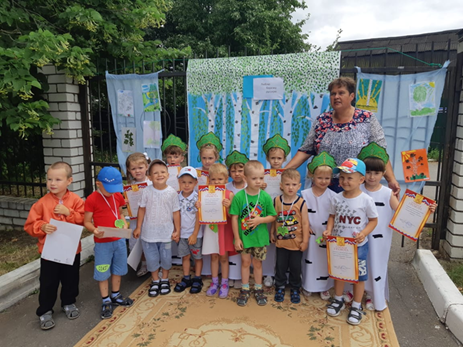 Используемая литератураС.В. Чиркова «Родительские собрания в детском саду», журнал «Музыкальный руководитель» №  2, 3  , 2009г., журнал «Музыкальная палитра» № 7, 2020г.,  № 3 , 2013г., 2010г., №8 2011г., № 2, 2012г.,  журнал «Колокольчик» № 18, 2000г, Т.А. Шорыгина «Весенние праздники», интернет – ресурсы.